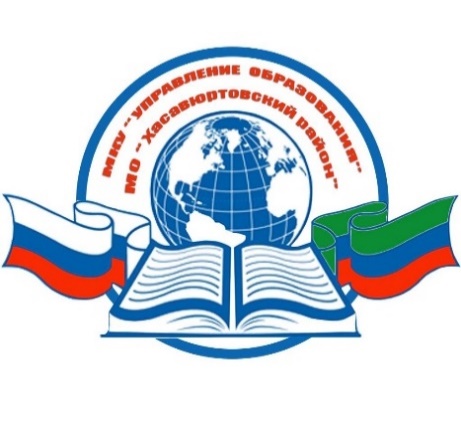 РЕСПУБЛИКА ДАГЕСТАНМКУ «УПРАВЛЕНИЕ ОБРАЗОВАНИЯ»МУНИЦИПАЛЬНОГО ОБРАЗОВАНИЯ«ХАСАВЮРТОВСКИЙ РАЙОН»368006,  г. Хасавюрт, ул. Мусаева, 33 	                            тел/факс: (87231)5-19-22   E-mail: xas-ruo@mail.ru«10» 04. 2023г.                                                                                                    №   Руководителям  образовательных организаций       В рамках реализации Регионального плана мероприятий по формированию и оценке функциональной грамотности обучающихся на 2022- 2023 учебный год с 10 по 15 апреля 2023 года проводится «Неделя естественно-научной грамотности» во всех общеобразовательных организациях республики.      Доводим до вашего сведения о необходимости в указанный период организовать в образовательных организациях тестирование всех обучающихся   7, 8, 9 классов для оценки естественно-научной грамотности с использованием ресурсов портала Российской электронной школы (https://fg.resh.edu.ru)  (далее-РЭШ).      Отчёт об участии  в диагностике естественно-научной грамотности на портале РЭШ просим направить до 15 апреля на электронный адрес  saida-ruo@mail.ru (тел:8 928 681-40-24) в соответствии с приложенной формой.     Приложение: на 1л. в 1 экз.Начальник                                                                       К. КабардиевИсполнитель: Анжелла ХанакаеваТелефон: 8 (928) 589-01-60                                                                                                                                                                                                                                                                                              Приложение 1Наименование ООКоличество учителей,создавших работуОбщее количество учащихся 7,8,9 классовКоличество учащихся,прошедших работуПроверено работМКОУ «Казмааульская СОШ»6919191